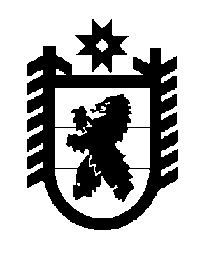 Российская Федерация Республика Карелия    ПРАВИТЕЛЬСТВО РЕСПУБЛИКИ КАРЕЛИЯПОСТАНОВЛЕНИЕот 5 апреля 2017 года № 110-Пг. Петрозаводск О внесении изменения в постановление ПравительстваРеспублики Карелия от 18 августа 2004 года № 87-ППравительство Республики Карелия п о с т а н о в л я е т:Внести в раздел 3 «Медикаменты» номенклатуры и норм накопления запасов материальных ценностей для обеспечения первоочередных работ при ликвидации последствий чрезвычайных ситуаций, утвержденных постановлением Правительства Республики Карелия от 18 августа 2004 года № 87-П «О Порядке управления запасами материальных ценностей для обеспечения первоочередных работ при ликвидации последствий чрезвычайных ситуаций» (Собрание законодательства Республики Карелия, 2004, № 8, ст. 975; 2006, № 6, ст. 702; 2007, № 4, ст. 499; 2008, № 10, 
ст. 1210; 2014, № 7, ст. 1303), изменение, изложив его в следующей редакции:Временно исполняющий обязанности
Главы Республики Карелия                                                    А.О. Парфенчиков«№ п/пНаименование материальных                     ресурсовЕдиницаизмерения Планируемыеобъемы 3.Медикаменты:тысяч рублей3270,20нейролептические средстватысяч рублей3,103противоядия и комплексонытысяч рублей0,23адсорбирующие средстватысяч рублей2,24плазмозамещающие препаратытысяч рублей12,731антисептические средстватысяч рублей3,381анальгезирующие, жаропонижающие, противовоспалительные препаратытысяч рублей1,085психостимулирующие средстватысяч рублей2,063сердечные препараты разных групптысяч рублей15,14гормонытысяч рублей2,357средства, влияющие на свертываемость кровитысяч рублей0,38холиномиметики, антихолинэстеразныетысяч рублей1,245антигистаминные, ферментные препаратытысяч рублей4,349антибиотикитысяч рублей12,712местноанестезирующие средстватысяч рублей0,06препараты кальция и калиятысяч рублей0,288дезинфекционные средстватысяч рублей0,414перевязочные материалытысяч рублей30,784прочие (системы переливания крови, шприцы, перчатки)тысяч рублей21,42атропин, раствор для инъекций 1 мг/мл, 1 мл в ампуле тысяч рублей9,00ацетилцистеин, раствор для внутривенного и внутримышечного введения 100 мг/мл, 3 мл в ампулетысяч рублей143,00галантамин, раствор для инъекций 5 мг/мл, 1 мл в ампуле тысяч рублей625,5калия йодид, таблетки 125 мг (взрослая дозировка) тысяч рублей7,50калия йодид, таблетки 40 мг (детская дозировка)тысяч рублей5,50карбоксим, раствор для внутримышечного введения 150 мг/мл, 1 мл в ампулетысяч рублей1054,00натрия тиосульфат, раствор для внутримышечного введения 300 мг/мл, 10 мл в ампулетысяч рублей28,25ондансетрон, раствор для внутривенного и внутримышечного введения 2 мг/мл, 4 мл в ампулетысяч рублей306,00ондансетрон, таблетки, покрытые оболочкой 4 мгтысяч рублей275,60пеликсим, раствор для внутримышечного введения, 1 мл в шприц-тюбикетысяч рублей312,27средство перевязочное гидрогелевое противо-ожоговое стерильное, гидрогель на основе 
2-аллилоксиэтанола и лидокаина, 30 г в пакететысяч рублей19,60активированный уголь + алюминия оксид, порошок для приготовления суспензии для приема внутрь, 5 г в пакететысяч рублей365,00этанол, раствор для наружного применения и приготовления лекарственных форм 95%, 100 млтысяч рублей4,998».